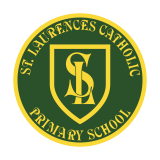 After-School Clubs 2023-2024 (Autumn Term)Clubs will begin again on Monday 8th January, some will be on in the coming weeks St Laurence’s Catholic Primary School NewsletterFriday 5th January 2024‘Developing our gifts and talents for the good of all’Dates for your diaryMonday 8th January  - 3.30pm Year 6 Booster classes start Tuesday 9th January – Year 3, 4, 5 and 6 Knowsley Safari Park sessions, 4pm Year 4 Communion Meeting in church Tuesday 16th January – Reception and Year 2 Knowsley Safari Park sessionsWednesday 17th January – Year 5 CLC sessions on Computer Science Thursday 18th January – 9.30am Year 6 Liturgy, Reception Hand Hygiene sessions,                                       2.15pm Class 4S Family Learning sessionThursday 25th January - 2.15pm Class 4L Family Learning sessionFriday 26th January – Feel Good Friday, Forward Futures session for Year 5Monday 29th January – Reception Hearing screening, Year 4 visit ChurchTuesday 30th January - Reception Hearing screeningWednesday 31st January – Year 4 CLC session on Computer Science, Reception Hearing screening,To all our children and families… Have a lovely weekend. Stay safe and well. Miss Carroll and all the staff of St Laurence’s School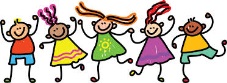 Monday TuesdayWednesdayThursdayFridayYear 63.30pm Booster classesYear 2  3.30pm Football(Mr Gibson)Years 4/5/63.15pm Science Club (Mr Biggs)Year 33.30pm EITC Basketball Years 4/5/6Year 63.30pm Booster classesYear 5/63.15pm Football Club(Mr Grant)KS23.15pm Minnie Vinnies (MissBrannegan)Year 4 3.15pm Dodgeball  (Mr Folksman)